
ՀԱՅԱՍՏԱՆԻ ՀԱՆՐԱՊԵՏՈՒԹՅԱՆ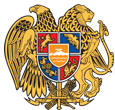  ԻՋԵՎԱՆ ՀԱՄԱՅՆՔ 
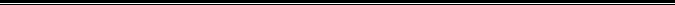 ԱՐՁԱՆԱԳՐՈՒԹՅՈՒՆ N 1
10 ՀՈՒՆՎԱՐԻ 2023թվական
ԱՎԱԳԱՆՈՒ ԱՐՏԱՀԵՐԹ ՆԻՍՏԻՀամայնքի ավագանու նիստին ներկա էին ավագանու 17 անդամներ:Բացակա էին` Սասուն Անտոնյանը, Մհեր Բուղդարյանը, Արմինե Դովլաթբեկյանը, Ռաչիկ Եպիսկոպոսյանը, Արտակ Խաչատրյանը, Խորեն Խուդավերդյանը, Կարեն Ծովանյանը, Վահան Ղազումյանը, Ստեփան Մեսրոպյանը, Արտյոմ ՎարդանյանըՀամայնքի ղեկավարի հրավերով ավագանու նիստին մասնակցում էին`
Արթուր Այդինյան, Արարատ Պարոնյան, Արտեմ Ոսկանյան, Էդգար Ասլանյան, Դավիթ Վիրաբյան, Նարեկ ՃաղարյանՆիստը վարում էր  համայնքի ղեկավար` Արթուր ՃաղարյանըՆիստը արձանագրում էր աշխատակազմի քարտուղար` Հրանտ ՆերսեսյանըԼսեցին
ՀԱՅԱՍՏԱՆԻ ՀԱՆՐԱՊԵՏՈՒԹՅԱՆ ՏԱՎՈՒՇԻ ՄԱՐԶԻ ԻՋԵՎԱՆ ՀԱՄԱՅՆՔԻ ԱՎԱԳԱՆՈՒ ՆԻՍՏԻ ՕՐԱԿԱՐԳԸ ՀԱՍՏԱՏԵԼՈՒ ՄԱՍԻՆ /Զեկ. ԱՐԹՈՒՐ ՃԱՂԱՐՅԱՆ/Ղեկավարվելով «Տեղական ինքնակառավարման մասին» օրենքի 14-րդ հոդվածի 6-րդ մասով.Համայնքի ավագանին որոշում է Հաստատել համայնքի ավագանու նիստի հետևյալ օրակարգը․1.Հայաստանի Հանրապետության Տավուշի մարզի Իջևան համայնքի 2023թ բյուջեն հաստատելու մասին2․Տավուշի մարզի Իջևան համայնքի վարչական տարածքում գտնվող բնակելի կառուցապատման հողամասերը համայնքային սեփականություն ճանաչելու մասին3․Տավուշի մարզի, Իջևան համայնքում գտնվող հողամասերի նկատմամբ վարձակալության իրավունքը օտարելուն համաձայնություն տալու մասին4․Տավուշի մարզի Իջևան համայնքի Լուսաձոր բնակավայրի վարչական սահմաններում գտնվող 0.4822հա մակերեսով գյուղատնտեսական նպատակային նշանակության, վարելահող գործառնական նշանակության հողամասի նպատակային նշանակությունը փոփոխելու նպատակով լիազոր մարմին ներկայացնելու առաջարկությանը հավանություն տալու մասին5․Տավուշի մարզի, Իջևան համայնք, Գետահովիտ բնակավայրի վարչական սահմաններում գտնվող 0.23269հա մակերեսով հատուկ պահպանվող տարածքների նպատակային նշանակության, հանգստի համար նախատեսված գործառնական նշանակության հողամասի նպատակային նշանակությունը փոփոխելու նպատակով լիազոր մարմին ներկայացնելու առաջարկությանը հավանություն տալու մասին6․Իջևան համայնքի ավագանու 29.04.2022թ. թիվ 72 որոշման մեջ փոփոխություն կատարելու մասին7․Իջևան համայնքի ավագանու 24.06.2022թ. թիվ 118 որոշման մեջ փոփոխություն կատարելու մասին8․Տավուշի մարզի, Իջևան համայնք, Իջևան քաղաքի Երևանյան փողոց 4-րդ նրբանցք 52/6 հասցեում գտնվող 0,01 հա մակերեսով բնակավայրերի նպատակային նշանակության, բնակելի կառուցապատման գործառնական նշանակության հողամասի նպատակային նշանակությունը փոփոխելու նպատակով լիազոր մարմին ներկայացնելու առաջարկությանը հավանություն տալու մասին9․Տավուշի մարզի, Իջևան համայնք, Գանձաքար բնակավայրի վարչական սահմաններում գտնվող 0,01192 հա մակերեսով գյուղատնտեսական նպատակային նշանակության, արոտավայր գործառնական նշանակության հողամասի նպատակային նշանակությունը փոփոխելու նպատակով լիազոր մարմին ներկայացնելու առաջարկությանը հավանություն տալու մասին10․Տավուշի մարզի Իջևան համայնքի Կիրանց բնակավայրի վարչական սահմաններում գտնվող 0.11608հա մակերեսով արդյունաբերության, ընդերքօգտագործման և այլ արտադրական նշանակության նպատակային, արդյունաբերական օբյեկտների գործառնական նշանակության հողամասի նպատակային նշանակությունը փոփոխելու նպատակով լիազոր մարմին ներկայացնելու առաջարկությանը հավանություն տալու մասին11․Տավուշի մարզի, Իջևան համայնք, Ակնաղբյուր բնակավայրի վարչական սահմաններում գտնվող 0.1981հա մակերեսով գյուղատնտեսական նպատակային նշանակության, խաղող գործառնական նշանակության հողամասի նպատակային նշանակությունը փոփոխելու նպատակով լիազոր մարմին ներկայացնելու առաջարկությանը հավանություն տալու մասին12․Տավուշի մարզի Իջևան համայնքի Աչաջուր բնակավայրի վարչական սահմաններում գտնվող 0.51161հա մակերեսով գյուղատնտեսական նպատակայինՙ այլ հողատեսք գործառնական նշանակության հողամասի մի մասի՝ 0.12528հա-ի նպատակային նշանակությունը փոփոխելու նպատակով լիազոր մարմին ներկայացնելու առաջարկությանը հավանություն տալու մասին13․Տավուշի մարզ, Իջևան համայնք, Ենոքավան բնակավայրի վարչական սահմաններում գտնվող 0.39970հա մակերեսով մեկ միավոր անտառ նպատակային նշանակության հողամասի նպատակային նշանակությունը փոփոխելու նպատակով լիազոր մարմին ներկայացնելու առաջարկությանը հավանություն տալու մասին14․Տավուշի մարզի Իջևան համայնքի Ենոքավան բնակավայրի վարչական սահմաններում գտնվող 0.06հա մակերեսով գյուղատնտեսական նպատակային, արոտավայր գործառնական նշանակության հողամասի նպատակային նշանակությունը փոփոխելու նպատակով լիազոր մարմին ներկայացնելու առաջարկությանը հավանություն տալու մասին15․Տավուշի մարզ, Իջևան համայնք, Իջևան քաղաքի, վարչական սահմաններում գտնվող 0.04հա մակերեսով մեկ միավոր անտառ նպատակային նշանակության հողամասի նպատակային նշանակությունը փոփոխելու նպատակով լիազոր մարմին ներկայացնելու առաջարկությանը հավանություն տալու մասին16․Տավուշի մարզի Իջևան համայնքի Գանձաքար բնակավայրի վարչական սահմաններում գտնվող 0.0726հա մակերեսով արդյունաբերության, ընդերքօգտագործման և այլ արտադրական նշանակության օբյեկտների նպատակային նշանակության, գյուղատնտեսական արտադրական օբյեկտների գործառնական նշանակության հողամասի նպատակային նշանակությունը փոփոխելու նպատակով լիազոր մարմին ներկայացնելու առաջարկությանը հավանություն տալու մասին17․Տավուշի մարզի, Իջևան համայնք, Այգեհովիտ բնակավայրի վարչական սահմաններում գտնվող 0.00789հա մակերեսով գյուղատնտեսական նպատակային նշանակության, վարելահող գործառնական նշանակության հողամասի նպատակային նշանակությունը փոփոխելու նպատակով լիազոր մարմին ներկայացնելու առաջարկությանը հավանություն տալու մասին18․Տավուշի մարզ, Իջևան համայնք, Իջևան քաղաքի Անկախության փողոց թիվ 71 հասցեում գտնվող 0.0081;0.00576հա մակերեսով հողամասի բնակավայրերի հասարակական կառուցապատման /չմասնավորեցնող/ բնակավայրերի հասարակական կառուցապատման /մասնավորեցնող/ նպատակային նշանակության փոփոխելու նպատակով լիազոր մարմին ներկայացնելու առաջարկությանը հավանություն տալու մասին19.Տավուշի մարզի Իջևան համայնքի վարչական սահմաններում գտնվող, քաղաքաշինական և այլ նպատակներով հողամասեր հատկացնելու, ինքնակամ շինությունների և ինքնակամ օգտագործվող հողամասերի իրավական կարգավիճակը որոշելու մասին20.Տավուշի մարզի Աչաջուր համայնքի ավագանու 06.11.2013թ. թիվ 36-Ա որոշումը կորցրած ճանաչելու և 103.5քմ մակերեսով հողամասը ուղղակի վաճառքով գնելու համաձայնություն տալու մասինՈրոշումն ընդունված է. /կցվում է որոշում N 01/Լսեցին
ՀԱՅԱՍՏԱՆԻ ՀԱՆՐԱՊԵՏՈՒԹՅԱՆ ՏԱՎՈՒՇԻ ՄԱՐԶԻ ԻՋԵՎԱՆ ՀԱՄԱՅՆՔԻ 2023 ԹՎԱԿԱՆԻ ԲՅՈՒՋԵՆ ՀԱՍՏԱՏԵԼՈՒ ՄԱՍԻՆ /Զեկ. ԱՐՏԵՄ ՈՍԿԱՆՅԱՆ/Ղեկավարվելով ,,Տեղական ինքնակառավարման մասին,,  ՀՀ օրենքի 18-րդ հոդվածի 1-ին մասի  5-րդ կետի և ,,Հայաստանի Հանրապետության բյուջետային համակարգի մասին,, օրենքի 32-րդ հոդվածի պահանջներով՝ Համայնքի ավագանին որոշում է.1․Հաստատել Հայաստանի Հանրապետության Տավուշի մարզի, Իջևան համայնքի 2023թվականի  տարեկան  բյուջեն համաձայն հավելվածի՝-Եկամուտների գծով 1․843.539.4 հազար դրամ -Ծախսերի գծով 1․856.398.1 հազար դրամ -Դեֆիցիտի ծածկմանն ուղղված միջոցներ 12858.7 հազար դրամ2.Հաստատել համայնքի բյուջեի եկամուտները  /հատված 1/: 3.Հաստատել համայնքի բյուջեի ծախսերը ըստ բյուջետային ծախսերի գործառնական դասակարգման /հատված 2/: 4.Հաստատել համայնքի բյուջեի ծախսերը` ըստ բյուջետային ծախսերի տնտեսագիտական դասակարգման /հատված 3/:5․Հաստատել համայնքի բյուջեի միջոցների տարեվերջի հավելուրդը կամ դեֆիցիտը (պակասուրդը) /հատված 4/: 6.Հաստատել համայնքի բյուջեի հավելուրդի օգտագործման ուղղությունները կամ դեֆիցիտի (պակասուրդի) ֆինանսավորման աղբյուրները /հատված 5/: 7.Հաստատել համայնքի բյուջեի ծախսերը ըստ բյուջետային ծախսերի գործառնական և տնտեսագիտական դասակարգման /հատված 6/: 8.Սահմանել, որ ծախսերի ֆինանսավորումը  կատարվում է  ստացված փաստացի  մուտքերի  սահմաններում՝ պահպանելով ծախսերի համամասնությունները: 9․Թույլատրել համայնքի ղեկավարին՝ համայնքի բյուջեում կատարել  փոփոխություններ, որոնց  հանրագումարը չի կարող  գերազանցել հաստատված ծավալի 20%-ը: 10․Սույն որոշումը ուժի մեջ է մտնում պաշտոնական հրապարակմանը  հաջորդող օրվանից  և տարածվում է  2023թ հունվարի 1-ից ծագած հարաբերությունների վրա:Որոշումն ընդունված է. /կցվում է որոշում N 02/Լսեցին
ՏԱՎՈՒՇԻ ՄԱՐԶԻ ԻՋԵՎԱՆ ՀԱՄԱՅՆՔԻ ՎԱՐՉԱԿԱՆ ՏԱՐԱԾՔՈՒՄ ԳՏՆՎՈՂ ԲՆԱԿԵԼԻ ԿԱՌՈՒՑԱՊԱՏՄԱՆ ՀՈՂԱՄԱՍԵՐԸ ՀԱՄԱՅՆՔԱՅԻՆ ՍԵՓԱԿԱՆՈՒԹՅՈՒՆ ՃԱՆԱՉԵԼՈՒ ՄԱՍԻՆ /Զեկ. ԱՐԹՈՒՐ ԱՅԴԻՆՅԱՆ/Համայնքի ղեկավարը նշում է, որ Իջևան համայնքի Իջևան քաղաքի Ղարագյոզան փողոցում գտնվող 62.7քմ մակերեսով /ծածկագիր 11-001-0081-0038/ հողամասը և Սպանդարյան փողոցում գտնվող 909.5քմ մակերեսով /ծածկագիր 11-001-0154-0075/ հողամասը, կադաստրային քարտեզում արտացոլված է, որպես ֆիզիկական անձանց պատկանող բնակելի կառուցապատման հողամաս, սակայն որևէ անձի անվամբ հաշվառված չէ և դրա նկատմամբ սեփականության կամ օգտագործման իրավունք գրանցված չէ: Ղեկավարվելով ՀՀ ,,Հողային օրենսգրքի,, 3-րդ հոդվածի 3-րդ կետի դրույթներով.Համայնքի ավագանին որոշում է. 1.Տալ հավանություն համայնքի ղեկավարի առաջարկությանը՝ Իջևան համայնքի Իջևան քաղաքի Ղարագյոզան փողոցում գտնվող 62.7քմ մակերեսով /ծածկագիր 11-001-0081-0038/ հողամասի նկատմամբ Իջևան համայնքի սեփականության իրավունքը գրանցելուն: 2.Տալ հավանություն համայնքի ղեկավարի առաջարկությանը՝ Իջևան համայնքի Իջևան քաղաքի Սպանդարյան փողոցում գտնվող 909.5քմ մակերեսով /ծածկագիր 11-001-0154-0075/ հողամասի նկատմամբ Իջևան համայնքի սեփականության իրավունքը գրանցելուն:Որոշումն ընդունված է. /կցվում է որոշում N 03/Լսեցին
ՏԱՎՈՒՇԻ ՄԱՐԶԻ, ԻՋԵՎԱՆ ՀԱՄԱՅՆՔՈՒՄ ԳՏՆՎՈՂ ՀՈՂԱՄԱՍԵՐԻ ՆԿԱՏՄԱՄԲ ՎԱՐՁԱԿԱԼՈՒԹՅԱՆ ԻՐԱՎՈՒՆՔԸ ՕՏԱՐԵԼՈՒՆ ՀԱՄԱՁԱՅՆՈՒԹՅՈՒՆ ՏԱԼՈՒ ՄԱՍԻՆ /Զեկ. ԱՐԹՈՒՐ ԱՅԴԻՆՅԱՆ/Իջևան  համայնքի  ղեկավարին  են  դիմել քաղաքացիներ, վարձակալության իրավունքով իրենց հատկացված հողամասերի նկատմամբ իրենց վարձակալության իրավունքները օտարելուն համաձայնություն տալու  խնդրանքով: Ղեկավարվելով,,Տեղական ինքնակառավարման մասին,, ՀՀ օրենքի 18-րդ հոդվածի 1-ին մասի 21-րդ կետով  և  ՀՀ ,,Հողային օրենսգրքի,, 48-րդ հոդվածով.Համայնքի ավագանին որոշում է. 1.Տալ համաձայնություն՝ Տավուշի մարզի, Իջևան համայնքի, Իջևան քաղաքի Գանինի փողոցի թիվ8 հասցեում գտնվող 0.00163հա  մակերեսով հողամասի  նկատմամբ քաղաքացի՝  Մարտիկ Արշավիրի Բալայանի վարձակալության իրավունքը /վկայական թիվ0272657/ օտարելուն: 2.Տալ համաձայնություն՝ Տավուշի մարզի, Իջևան համայնքի, Այգեհովիտ բնակավայրի վարչական սահմաններում գտնվող 1.67631հա  մակերեսով հողամասի  նկատմամբ քաղաքացի՝  Արմեն Արամայիսի Թամրազյանի վարձակալության իրավունքը /վարձակալության իրավունքի պայմանագիր, կնքված՝ 16.06.2021թ., վկայական թիվ21062021-11-0025/ օտարելուն: 3.Տալ համաձայնություն՝ Տավուշի մարզի, Իջևան համայնքի, Այգեհովիտ բնակավայրի վարչական սահմաններում գտնվող 0.81707հա  մակերեսով հողամասի  նկատմամբ քաղաքացի՝  Արմեն Արամայիսի Թամրազյանի վարձակալության իրավունքը /վարձակալության իրավունքի պայմանագիր, կնքված՝ 16.04.2021թ., վկայական թիվ21062021-11-0008/ օտարելուն: 4.Տալ համաձայնություն՝ Տավուշի մարզի, Իջևան համայնքի, Այգեհովիտ բնակավայրի վարչական սահմաններում գտնվող 0.72114հա  մակերեսով հողամասի  նկատմամբ քաղաքացի՝  Արմեն Արամայիսի Թամրազյանի վարձակալության իրավունքը /վարձակալության իրավունքի պայմանագիր, կնքված՝ 16.04.2021թ., վկայական թիվ21062021-11-0028/ օտարելուն:5.Տալ համաձայնություն՝ Տավուշի մարզի, Իջևան համայնքի, Իջևան քաղաքի Բլբուլյան փողոցում գտնվող 0.04հա  մակերեսով հողամասի  նկատմամբ քաղաքացի՝  Գրիգոր Նազինյանի վարձակալության իրավունքը /վկայական թիվ0091055/ օտարելուն:Որոշումն ընդունված է. /կցվում է որոշում N 04/Լսեցին
ՏԱՎՈՒՇԻ ՄԱՐԶԻ ԻՋԵՎԱՆ ՀԱՄԱՅՆՔԻ ԼՈՒՍԱՁՈՐ ԲՆԱԿԱՎԱՅՐԻ ՎԱՐՉԱԿԱՆ ՍԱՀՄԱՆՆԵՐՈՒՄ ԳՏՆՎՈՂ 0.4822ՀԱ ՄԱԿԵՐԵՍՈՎ ԳՅՈՒՂԱՏՆՏԵՍԱԿԱՆ ՆՊԱՏԱԿԱՅԻՆ ՆՇԱՆԱԿՈՒԹՅԱՆ, ՎԱՐԵԼԱՀՈՂ ԳՈՐԾԱՌՆԱԿԱՆ ՆՇԱՆԱԿՈՒԹՅԱՆ ՀՈՂԱՄԱՍԻ ՆՊԱՏԱԿԱՅԻՆ ՆՇԱՆԱԿՈՒԹՅՈՒՆԸ ՓՈՓՈԽԵԼՈՒ ՆՊԱՏԱԿՈՎ ԼԻԱԶՈՐ ՄԱՐՄԻՆ ՆԵՐԿԱՅԱՑՆԵԼՈՒ ԱՌԱՋԱՐԿՈՒԹՅԱՆԸ ՀԱՎԱՆՈՒԹՅՈՒՆ ՏԱԼՈՒ ՄԱՍԻՆ /Զեկ. ԱՐԹՈՒՐ ԱՅԴԻՆՅԱՆ/Համայնքի ղեկավարը ներկայացրեց, որ իրեն է դիմել քաղաքացի Բեգլար Սերգոյի Փաշինյանը և հայտնել, որ Տավուշի մարզ,  Իջևան համայնք, Լուսաձոր բնակավայրի վարչական սահմաններում գտնվող, սեփականության իրավունքով իրեն պատկանող /վկայական թիվ 16032020-11-0039/ 0.4822հա մակերեսով հողամասը հանդիսանում է  գյուղատնտեսական  նպատակային նշանակության  վարելահող գործառնական նշանակության հողամաս: Անհրաժեշտություն է առաջացել 0.4822հա մակերեսով հողամասի նպատակային նշանակությունը գյուղատնտեսական նպատակային նշանակության  վարելահող գործառնական նշանակությունից՝ արդյունաբերության, ընդերքօգտագործման և այլ արտադրական նշանակության օբյեկտների հողեր նպատակային, գյուղատնտեսական արտադրական գործառնական նշանակության  փոփոխելուն համաձայնություն ստանալու նպատակով  լիազոր մարմին ներկայացնելու համայնքի ղեկավարի առաջարկությանը: Հիմք ընդունելով վերոգրյալը և ղեկավարվելով ՀՀ ,,Տեղական ինքնակառավարման մարմինների մասին, օրենքի 18-րդ  հոդվածի  թիվ 29 և թիվ 31 կետերի պահանջներով.Համայնքի ավագանին որոշում է. 1.Տալ հավանություն՝ Տավուշի մարզի Իջևան համայնքի Լուսաձոր բնակավայրի վարչական սահմաններում գտնվող, Բեգլար Սերգոյի Փաշինյանի սեփականություն հանդիսացող 0,4822հա մակերեսով հողամասը /վկայական թիվ 16032020-11-0039/, գյուղատնտեսական նպատակային նշանակության վարելահող գործառնական նշանակության կազմից՝ արդյունաբերության, ընդերքօգտագործման և այլ արտադրական նշանակության օբյեկտների հողեր նպատակային, գյուղատնտեսական արտադրական գործառնական նշանակության փոփոխելուն համաձայնություն ստանալու նպատակով  լիազոր մարմին ներկայացնելու համայնքի ղեկավարի առաջարկությանը:Որոշումն ընդունված է. /կցվում է որոշում N 05/Լսեցին
ՏԱՎՈՒՇԻ ՄԱՐԶԻ, ԻՋԵՎԱՆ ՀԱՄԱՅՆՔ, ԳԵՏԱՀՈՎԻՏ ԲՆԱԿԱՎԱՅՐԻ ՎԱՐՉԱԿԱՆ ՍԱՀՄԱՆՆԵՐՈՒՄ ԳՏՆՎՈՂ 0.23269ՀԱ ՄԱԿԵՐԵՍՈՎ ՀԱՏՈՒԿ ՊԱՀՊԱՆՎՈՂ ՏԱՐԱԾՔՆԵՐԻ ՆՊԱՏԱԿԱՅԻՆ ՆՇԱՆԱԿՈՒԹՅԱՆ, ՀԱՆԳՍՏԻ ՀԱՄԱՐ ՆԱԽԱՏԵՍՎԱԾ ԳՈՐԾԱՌՆԱԿԱՆ ՆՇԱՆԱԿՈՒԹՅԱՆ ՀՈՂԱՄԱՍԻ ՆՊԱՏԱԿԱՅԻՆ ՆՇԱՆԱԿՈՒԹՅՈՒՆԸ ՓՈՓՈԽԵԼՈՒ ՆՊԱՏԱԿՈՎ ԼԻԱԶՈՐ ՄԱՐՄԻՆ ՆԵՐԿԱՅԱՑՆԵԼՈՒ ԱՌԱՋԱՐԿՈՒԹՅԱՆԸ ՀԱՎԱՆՈՒԹՅՈՒՆ ՏԱԼՈՒ ՄԱՍԻՆ /Զեկ. ԱՐԹՈՒՐ ԱՅԴԻՆՅԱՆ/Համայնքի ղեկավարը ներկայացրեց, որ քաղաքացի Արմեն Բորիսի Չապուխյանը  սեփականության իրավունքով իրեն պատկանող, Տավուշի մարզի Իջևան համայնքի Գետահովիտ բնակավայրի 6-րդ փողոց 88/10 հասցեում գտնվող 0.23269հա մակերեսով  հատուկ պահպանվող տարածքների նպատակային նշանակության հանգստի համար նախատեսված գործառնական նշանակության հողամասում /ծածկագիր 11-022-0120-0018/ առկա է 272.23քմ ընդհանուր  մակերեսով շինություններ /հյուրանոց/: Հյուրանոցային բիզնեսը զարգացնելու նպատակով քաղաքացին դիմել է հողամասի նպատակային նշանակությունը հատուկ պահպանվող տարածքների նպատակային նշանակության հանգստի համար նախատեսված գործառնական նշանակությունից՝ բնակավայրերի նպատակային, հասարակական կառուցապատման գործառնական նշանակության  փոփոխելու խնդրանքով: Սույնով խնդրվում է տալ հավանություն, Տավուշի մարզի Իջևան համայնքի Գետահովիտ բնակավայրի վարչական սահմաններում գտնվող, սեփականության իրավունքով քաղաքացի Արմեն Բորիսի Չապուխյանին պատանող 0.23269հա մակերեսով  հատուկ պահպանվող տարածքների նպատակային նշանակության հանգստի համար նախատեսված գործառնական նշանակության կազմից՝ բնակավայրերի նպատակային նշանակության հասարակական կառուցապատման գործառնական նշանակության փոփոխելուն համաձայնություն ստանալու նպատակով  լիազոր մարմին ներկայացնելու համայնքի ղեկավարի առաջարկությանը: Հիմք ընդունելով վերոգրյալը և ղեկավարվելով  ՀՀ  ,,Տեղական ինքնակառավարման մարմինների մասին,, օրենքի 18-րդ  հոդվածի  թիվ 29 և թիվ 31 կետերի պահանջներով.Համայնքի ավագանին որոշում է. 1.Տալ հավանություն՝ Տավուշի մարզի Իջևան համայնքի Գետահովիտ բնակավայրի 6-րդ փողոց 88/10 հասցեում գտնվող, սեփականության իրավունքով քաղաքացի Արմեն Բորիսի Չապուխյանին պատանող 0.23269հա մակերեսով և 11-022-0120-0018 ծածկագրով հատուկ պահպանվող տարածքների նպատակային նշանակության հանգստի համար նախատեսված գործառնական նշանակության կազմից՝ բնակավայրերի նպատակային նշանակության հասարակական կառուցապատման գործառնական նշանակության փոփոխելուն համաձայնություն ստանալու նպատակով  լիազոր մարմին ներկայացնելու համայնքի ղեկավարի առաջարկությանը:Որոշումն ընդունված է. /կցվում է որոշում N 06/Լսեցին
ԻՋԵՎԱՆ ՀԱՄԱՅՆՔԻ ԱՎԱԳԱՆՈՒ 29.04.2022Թ. ԹԻՎ 72 ՈՐՈՇՄԱՆ ՄԵՋ ՓՈՓՈԽՈՒԹՅՈՒՆ ԿԱՏԱՐԵԼՈՒ ՄԱՍԻՆ /Զեկ. ԱՐԹՈՒՐ ԱՅԴԻՆՅԱՆ/Իջևան համայնքի ավագանու 29.04.2022թ. թիվ 72 որոշման մեջ անհրաժեշտություն է առաջացել կատարել փոփոխություն: Հաշվի առնելով վերոգրյալը և համայնքի ղեկավարի առաջարկությունը, ղեկավարվելով <<Նորմատիվ իրավական ակտերի մասին>> ՀՀ օրենքի 8-րդ գլխի, թիվ 33 և թիվ 34 հոդվածների դրույթներով՝Համայնքի ավագանին որոշում է 1.29.04.2022թ. թիվ 72 որոշումը կարդալ. ՙՙՏԱՎՈՒՇԻ ՄԱՐԶԻ, ԻՋԵՎԱՆ ՀԱՄԱՅՆՔ, ԻՋԵՎԱՆ ՔԱՂԱՔԻ ՎԱՐՉԱԿԱՆ ՍԱՀՄԱՆՆԵՐՈՒՄ ԳՏՆՎՈՂ  0,213ՀԱ ՄԱԿԵՐԵՍՈՎ     ՀՈՂԱՄԱՍԻ ՆՊԱՏԱԿԱՅԻՆ ՆՇԱՆԱԿՈՒԹՅՈՒՆԸ ՓՈՓՈԽԵԼՈՒ ՆՊԱՏԱԿՈՎ ԼԻԱԶՈՐ ՄԱՐՄԻՆ ՆԵՐԿԱՅԱՑՆԵԼՈՒ ԱՌԱՋԱՐԿՈՒԹՅԱՆԸ ՀԱՎԱՆՈՒԹՅՈՒՆ ՏԱԼՈՒ ՄԱՍԻՆ Համայնքի ղեկավարը ներկայացրեց, որ քաղաքացի՝ Սուրեն Սամվելի Փորքաշյանը դիմել է  սեփականության իրավունքով իրեն պատկանող, Տավուշի մարզի Իջևան համայնքի վարչական սահմաններում գտնվող 0.213հա մակերեսով և 11-001-0253-0023 ծածկագրով,  ըստ համայնքի գլխավոր հատակագծի՝ էներգետիկայի, տրանսպորտի, կապի, կոմունալ ենթակառուցվածքների օբյեկտների նպատակային նշանակության կոմունալ ենթակառուցվածքների գործառնական նշանակության հողամասի /վկայական թիվ 22032022-11-0027/ 0.08հա մակերեսով մասի նպատակային նշանակությունը՝ բնակավայրերի նպատակային, բնակելի կառուցապատման գործառնական նշանակության, իսկ  0.133հա մակերեսով մասի նպատակային նշանակությունը՝  գյուղատնտեսական նպատակային, վարելահող գործառնական նշանակության փոփոխելու խնդրանքով: Սույնով խնդրվում է տալ հավանություն, Տավուշի մարզի Իջևան համայնքի վարչական սահմաններում գտնվող 0.213հա մակերեսով և 11-001-0253-0023 ծածկագրով,  ըստ համայնքի գլխավոր հատակագծի՝ էներգետիկայի, տրանսպորտի, կապի, կոմունալ ենթակառուցվածքների օբյեկտների նպատակային նշանակության կոմունալ ենթակառուցվածքների գործառնական նշանակության հողամասի /վկայական թիվ 22032022-11-0027/ 0.08հա մակերեսով մասի նպատակային նշանակությունը՝ բնակավայրերի նպատակային, բնակելի կառուցապատման գործառնական նշանակության, իսկ  0.133հա մակերեսով մասի նպատակային նշանակությունը՝  գյուղատնտեսական նպատակային, վարելահող գործառնական նշանակության փոփոխելուն համաձայնություն ստանալու նպատակով  լիազոր մարմին ներկայացնելու համայնքի ղեկավարի առաջարկությանը: Հիմք ընդունելով վերոգրյալը և ղեկավարվելով  ՀՀ  ,,Տեղական ինքնակառավարման մարմինների մասին,, օրենքի 18-րդ  հոդվածի  թիվ 29 և թիվ 31 կետերի պահանջներով.Համայնքի ավագանին որոշում է. 1. Տալ հավանություն՝ Տավուշի մարզի Իջևան համայնքի վարչական սահմաններում գտնվող, սեփականության իրավունքով քաղաքացի՝ Սուրեն Սամվելի Փորքաշյանին պատկանող 0.213հա մակերեսով և 11-001-0253-0023 ծածկագրով,  ըստ համայնքի գլխավոր հատակագծի՝ էներգետիկայի, տրանսպորտի, կապի, կոմունալ ենթակառուցվածքների օբյեկտների նպատակային նշանակության կոմունալ ենթակառուցվածքների գործառնական նշանակության հողամասից /վկայական թիվ 22032022-11-0027/ 0.08հա մակերեսով մասի նպատակային նշանակությունը՝ բնակավայրերի նպատակային, բնակելի կառուցապատման գործառնական նշանակության, իսկ  0.133հա մակերեսով մասի նպատակային նշանակությունը՝  գյուղատնտեսական նպատակային, վարելահող գործառնական նշանակության փոփոխելուն համաձայնություն ստանալու նպատակով  լիազոր մարմին ներկայացնելու համայնքի ղեկավարի առաջարկությանը:,,Որոշումն ընդունված է. /կցվում է որոշում N 07/Լսեցին
ԻՋԵՎԱՆ ՀԱՄԱՅՆՔԻ ԱՎԱԳԱՆՈՒ 24.06.2022Թ. ԹԻՎ 118 ՈՐՈՇՄԱՆ ՄԵՋ ՓՈՓՈԽՈՒԹՅՈՒՆ ԿԱՏԱՐԵԼՈՒ ՄԱՍԻՆ /Զեկ. ԱՐԹՈՒՐ ԱՅԴԻՆՅԱՆ/Իջևան համայնքի ավագանու 24.06.2022թ. թիվ 118 որոշման մեջ անհրաժեշտություն է առաջացել կատարել փոփոխություն: Հաշվի առնելով վերոգրյալը և համայնքի ղեկավարի առաջարկությունը, ղեկավարվելով <<Նորմատիվ իրավական ակտերի մասին>> ՀՀ օրենքի 8-րդ գլխի, թիվ 33 և թիվ 34 հոդվածների դրույթներով՝Համայնքի ավագանին որոշում է.1. 24.06.2022թ. թիվ 118 որոշումը կարդալ. ,,ՏԱՎՈՒՇԻ ՄԱՐԶԻ, ԻՋԵՎԱՆ ՀԱՄԱՅՆՔ, ԻԵՎԱՆ ՔԱՂԱՔԻ ՎԱՐՉԱԿԱՆ ՍԱՀՄԱՆՆԵՐՈՒՄ ԳՏՆՎՈՂ 0,0356ՀԱ ՄԱԿԵՐԵՍՈՎ ԲՆԱԿԱՎԱՅՐԵՐԻ ՆՊԱՏԱԿԱՅԻՆ ՆՇԱՆԱԿՈՒԹՅԱՆ, ՀԱՍԱՐԱԿԱԿԱՆ ԿԱՌՈՒՑԱՊԱՏՄԱՆ ԳՈՐԾԱՌՆԱԿԱՆ ՆՇԱՆԱԿՈՒԹՅԱՆ ՀՈՂԱՄԱՍԻ ՆԿԱՏՄԱՄԲ ՎԱՐՁԱԿԱԼՈՒԹՅԱՆ ԻՐԱՎՈՒՆՔԻ ՊԱՅՄԱՆԱԳՐԻ ԺԱՄԿԵՏԻ ԵՐԿԱՐԱՑՄԱՆ  ՄԱՍԻՆ Համայնքի ղեկավարը ներկայացրեց, որ համայնքապետարան են դիմել /04.05.2022թ. մուտքի թիվ 1388 դիմում/ քաղաքացիներ՝ Լուսինե, Լուիզա և Արմեն  Ճաղարյանները, որ համաձայն 04.11.2009թ. թիվ 1837 ժառանգության իրավունքի վկայագրի, Տավուշի մարզ Իջևան համայնք, Իջևան քաղաքի Երևանյան փողոցում, վարձակալության իրավունքով /հողամասը վարձակալության հանձնելու մասին՝ 25.05.2002թ. թիվ 797 պայմանագիր/ ձեռք են բերել 362,0քմ հողամաս, որից 6,0քմ մակերեսով մասից 05.03.2010թ. կազմված ս/մ թիվ 106 համաձայնագրի հիման վրա հրաժարվել են և փաստացի իրենց տրամադրության տակ գտնվող 356,0քմ մակերեսով հողամասի վարձակալության պայմանագրի ժամկետը լրանում է, ուստի դիմել են պայմանագրի ժամկետի երկարացման խնդրանքով: Սույնով խնդրվում է տալ համաձայնություն, Տավուշի մարզ Իջևան համայնք, Իջևան քաղաքի Երևանյան փողոցում գտնվող, վարձակալության իրավունքով քաղաքացիներ՝ Լուսինե, Լուիզա և Արմեն  Ճաղարյաններին պատկանող 356,0քմ մակերեսով հողամասի նկատմաբ  25.05.2002թ. կնքված թիվ 797 պայմանագրի ժամկետը պայմանագրի 15-րդ կետի համապատասխան 20/քսան/ տարի ժամկետով երկարացնելու  համայնքի ղեկավարի առաջարկությանը: Հիմք ընդունելով վերոգրյալը և ղեկավարվելով  ՀՀ  ,,Տեղական ինքնակառավարման մարմինների մասին,, օրենքի 18-րդ  հոդվածի  թիվ 29 և թիվ 31 կետերի պահանջներով.Համայնքի ավագանին որոշում է. 1. Տալ համաձայնություն՝ Տավուշի մարզ Իջևան համայնք, Իջևան քաղաքի Երևանյան փողոցում գտնվող, վարձակալության իրավունքով քաղաքացիներ՝ Լուսինե, Լուիզա և Արմեն  Ճաղարյաններին պատկանող 356,0քմ մակերեսով հողամասի նկատմաբ  25.05.2002թ. կնքված թիվ 797 պայմանագրի ժամկետը պայմանագրի 15-րդ կետի համապատասխան 20/քսան/ տարի ժամկետով երկարացնելու համայնքի ղեկավարի առաջարկությանը:,,Որոշումն ընդունված է. /կցվում է որոշում N 08/Լսեցին
ՏԱՎՈՒՇԻ ՄԱՐԶԻ, ԻՋԵՎԱՆ ՀԱՄԱՅՆՔ, ԻՋԵՎԱՆ ՔԱՂԱՔԻ ԵՐԵՎԱՆՅԱՆ ՓՈՂՈՑ 4-ՐԴ ՆՐԲԱՆՑՔ 52/6 ՀԱՍՑԵՈՒՄ ԳՏՆՎՈՂ 0,01 ՀԱ ՄԱԿԵՐԵՍՈՎ ԲՆԱԿԱՎԱՅՐԵՐԻ ՆՊԱՏԱԿԱՅԻՆ ՆՇԱՆԱԿՈՒԹՅԱՆ, ԲՆԱԿԵԼԻ ԿԱՌՈՒՑԱՊԱՏՄԱՆ ԳՈՐԾԱՌՆԱԿԱՆ ՆՇԱՆԱԿՈՒԹՅԱՆ ՀՈՂԱՄԱՍԻ ՆՊԱՏԱԿԱՅԻՆ ՆՇԱՆԱԿՈՒԹՅՈՒՆԸ ՓՈՓՈԽԵԼՈՒ ՆՊԱՏԱԿՈՎ ԼԻԱԶՈՐ ՄԱՐՄԻՆ ՆԵՐԿԱՅԱՑՆԵԼՈՒ ԱՌԱՋԱՐԿՈՒԹՅԱՆԸ ՀԱՎԱՆՈՒԹՅՈՒՆ ՏԱԼՈՒ ՄԱՍԻՆ /Զեկ. ԱՐԹՈՒՐ ԱՅԴԻՆՅԱՆ/Համայնքի ղեկավարին է դիմել <<Տելեկոմ Արմենիա>> ՓԲԸ-ի տեխնիկական տնօրեն Գ.Գևորգյանը և հայտնել, որ Տավուշի մարզի Իջևան համայնքի Իջևան քաղաքի Երևանյան փողոց 4-րդ նրբանցք 52/6 հասցեում գտնվող, <<Տելեկոմ Արմենիա>> ՓԲԸ-ի սեփականություն հանդիսացող 0,01հա մակերեսով հողամասը /վկայական թիվ 03012023-11-0013/ հանդիսանում է  բնակավայրերի նպատակային նշանակության  բնակելի կառուցապատման գործառնական նշանակության հողամաս: Անհրաժեշտություն է առաջացել 0.01հա մակերեսով հողամասի նպատակային նշանակությունը բնակավայրերի բնակելի կառուցապատումից՝ էներգետիկայի, տրանսպորտի, կապի, կոմունալ նշանակության օբյեկտների նպատակային, կապի գործառնական նշանակության, բջջային կապի կայան տեղակայելու համար, փոփոխելուն համաձայնություն ստանալու նպատակով  լիազոր մարմին ներկայացնելու համայնքի ղեկավարի առաջարկությանը: Հիմք ընդունելով վերոգրյալը և ղեկավարվելով ՀՀ ,,Տեղական ինքնակառավարման մարմինների մասին,, օրենքի 18-րդ  հոդվածի  թիվ 29 և թիվ 31 կետերի պահանջներով.Համայնքի ավագանին որոշում է. 1. Տալ հավանություն՝ Տավուշի մարզի Իջևան համայնքի Իջևան քաղաքի Երևանյան փողոց 4-րդ նրբանցք 52/6 հասցեում գտնվող, <<Տելեկոմ Արմենիա>> ՓԲԸ-ի սեփականություն հանդիսացող 0,01հա մակերեսով հողամասը /վկայական թիվ 03012023-11-0013/, բնակավայրերի նպատակային նշանակության բնակելի կառուցապատման գործառնական նշանակության կազմից՝ էներգետիկայի,տրանսպորտի, կապի, կոմունալ նշանակության օբյեկտների նպատակային, կապի գործառնական նշանակության բջջային կապի կայան տեղակայելու համար, փոփոխելուն համաձայնություն ստանալու նպատակով  լիազոր մարմին ներկայացնելու համայնքի ղեկավարի առաջարկությանը:Որոշումն ընդունված է. /կցվում է որոշում N 09/Լսեցին
ՏԱՎՈՒՇԻ ՄԱՐԶԻ, ԻՋԵՎԱՆ ՀԱՄԱՅՆՔ, ԳԱՆՁԱՔԱՐ ԲՆԱԿԱՎԱՅՐԻ ՎԱՐՉԱԿԱՆ ՍԱՀՄԱՆՆԵՐՈՒՄ ԳՏՆՎՈՂ 0,01192 ՀԱ ՄԱԿԵՐԵՍՈՎ ԳՅՈՒՂԱՏՆՏԵՍԱԿԱՆ ՆՊԱՏԱԿԱՅԻՆ ՆՇԱՆԱԿՈՒԹՅԱՆ, ԱՐՈՏԱՎԱՅՐ ԳՈՐԾԱՌՆԱԿԱՆ ՆՇԱՆԱԿՈՒԹՅԱՆ ՀՈՂԱՄԱՍԻ ՆՊԱՏԱԿԱՅԻՆ ՆՇԱՆԱԿՈՒԹՅՈՒՆԸ ՓՈՓՈԽԵԼՈՒ ՆՊԱՏԱԿՈՎ ԼԻԱԶՈՐ ՄԱՐՄԻՆ ՆԵՐԿԱՅԱՑՆԵԼՈՒ ԱՌԱՋԱՐԿՈՒԹՅԱՆԸ ՀԱՎԱՆՈՒԹՅՈՒՆ ՏԱԼՈՒ ՄԱՍԻՆ /Զեկ. ԱՐԹՈՒՐ ԱՅԴԻՆՅԱՆ/Համայնքի ղեկավարին է դիմել <<Տելեկոմ Արմենիա>> ՓԲԸ-ի տեխնիկական տնօրեն Գ.Գևորգյանը և հայտնել, որ Տավուշի մարզի Իջևան համայնքի Գանձաքար բնակավայրի վարչական սահմաններում գտնվող, համայնքային սեփականություն հանդիսացող 0,01192հա մակերեսով հողամասը /վկայական թիվ 21112022-11-0026/ հանդիսանում է  գյուղատնտեսական նպատակային նշանակության արոտավայր գործառնական նշանակության հողամաս: Անհրաժեշտություն է առաջացել 0.01921հա մակերեսով հողամասի նպատակային նշանակությունը գյուղատնտեսական արոտավայրից՝ էներգետիկայի, տրանսպորտի, կապի, կոմունալ նշանակության օբյեկտների նպատակային, կապի գործառնական նշանակության, բջջային կապի կայան տեղակայելու համար, փոփոխելուն համաձայնություն ստանալու նպատակով  լիազոր մարմին ներկայացնելու համայնքի ղեկավարի առաջարկությանը: Հիմք ընդունելով վերոգրյալը և ղեկավարվելով ՀՀ ,,Տեղական ինքնակառավարման մարմինների մասին,, օրենքի 18-րդ  հոդվածի  թիվ 29 և թիվ 31 կետերի պահանջներով.Համայնքի ավագանին որոշում է. 1.Տալ հավանություն՝ Տավուշի մարզի Իջևան համայնքի Գանձաքար բնակավայրի վարչական սահմաններում գտնվող, հանայնքային սեփականություն հանդիսացող 0,01192հա մակերեսով հողամասը /վկայական թիվ 21112022-11-0026/,  գյուղատնտեսական նպատակային նշանակության արոտավայր գործառնական նշանակության կազմից՝ էներգետիկայի,տրանսպորտի, կապի, կոմունալ նշանակության օբյեկտների նպատակային, կապի գործառնական նշանակության բջջային կապի կայան տեղակայելու համար, փոփոխելուն համաձայնություն ստանալու նպատակով  լիազոր մարմին ներկայացնելու համայնքի ղեկավարի առաջարկությանը:Որոշումն ընդունված է. /կցվում է որոշում N 10/Լսեցին
ՏԱՎՈՒՇԻ ՄԱՐԶԻ ԻՋԵՎԱՆ ՀԱՄԱՅՆՔԻ ԿԻՐԱՆՑ ԲՆԱԿԱՎԱՅՐԻ ՎԱՐՉԱԿԱՆ ՍԱՀՄԱՆՆԵՐՈՒՄ ԳՏՆՎՈՂ 0.11608ՀԱ ՄԱԿԵՐԵՍՈՎ ԱՐԴՅՈՒՆԱԲԵՐՈՒԹՅԱՆ, ԸՆԴԵՐՔՕԳՏԱԳՈՐԾՄԱՆ ԵՎ ԱՅԼ ԱՐՏԱԴՐԱԿԱՆ ՆՇԱՆԱԿՈՒԹՅԱՆ ՆՊԱՏԱԿԱՅԻՆ , ԱՐԴՅՈՒՆԱԲԵՐԱԿԱՆ ՕԲՅԵԿՏՆԵՐԻ ԳՈՐԾԱՌՆԱԿԱՆ ՆՇԱՆԱԿՈՒԹՅԱՆ ՀՈՂԱՄԱՍԻ ՆՊԱՏԱԿԱՅԻՆ ՆՇԱՆԱԿՈՒԹՅՈՒՆԸ ՓՈՓՈԽԵԼՈՒ ՆՊԱՏԱԿՈՎ ԼԻԱԶՈՐ ՄԱՐՄԻՆ ՆԵՐԿԱՅԱՑՆԵԼՈՒ ԱՌԱՋԱՐԿՈՒԹՅԱՆԸ ՀԱՎԱՆՈՒԹՅՈՒՆ ՏԱԼՈՒ ՄԱՍԻՆ /Զեկ. ԱՐԹՈՒՐ ԱՅԴԻՆՅԱՆ/Համայնքի ղեկավարին է դիմել քաղաքացի  Հաղթանակ Խաչիկի Նազարյանը և հայտնել, որ Տավուշի մարզ,  Իջևան համայնք, Կիրանց բնակավայրի վարչական սահմաններում գտնվող, սեփականության իրավունքով իրեն պատկանող /վկայական թիվ 16082019-11-0025/ 0.11608հա մակերեսով հողամասը հանդիսանում է  արդյունաբերության, ընդերքօգտագործման և այլ արտադրական նշանակության արդյունաբերական օբյեկտների գործառնական նշանակության հողամաս: Անհրաժեշտություն է առաջացել 0.11608հա մակերեսով հողամասի նպատակային նշանակությունը արդյունաբերության, ընդերքօգտագործման և այլ արտադրական նշանակության արդյունաբերական օբյեկտների գործառնական նշանակությունից՝ բնակավայրերի նպատակային, բնակելի կառուցապատման գործառնական նշանակության  փոփոխելուն համաձայնություն ստանալու նպատակով  լիազոր մարմին ներկայացնելու համայնքի ղեկավարի առաջարկությանը: Հիմք ընդունելով վերոգրյալը և ղեկավարվելով ՀՀ ,,Տեղական ինքնակառավարման մարմինների մասին,, օրենքի 18-րդ  հոդվածի  թիվ 29 և թիվ 31 կետերի պահանջներով.Համայնքի ավագանին որոշում է.1.Տալ հավանություն՝ Տավուշի մարզի Իջևան համայնքի Կիրանց բնակավայրի վարչական սահմաններում գտնվող, Հաղթանակ Խաչիկի Նազարյանի սեփականություն հանդիսացող 0,11608հա մակերեսով հողամասը /վկայական թիվ 16082019-11-0025/, արդյունաբերության, ընդերքօգտագործման և այլ արտադրական նշանակության արդյունաբերական օբյեկտների գործառնական նշանակության կազմից՝ բնակավայրերի  նպատակային, բնակելի կառուցապատման  գործառնական նշանակության  փոփոխելուն համաձայնություն ստանալու նպատակով  լիազոր մարմին ներկայացնելու համայնքի ղեկավարի առաջարկությանը:Որոշումն ընդունված է. /կցվում է որոշում N 11/Լսեցին
ՏԱՎՈՒՇԻ ՄԱՐԶԻ, ԻՋԵՎԱՆ ՀԱՄԱՅՆՔ, ԱԿՆԱՂԲՅՈՒՐ ԲՆԱԿԱՎԱՅՐԻ ՎԱՐՉԱԿԱՆ ՍԱՀՄԱՆՆԵՐՈՒՄ ԳՏՆՎՈՂ 0.1981ՀԱ ՄԱԿԵՐԵՍՈՎ ԳՅՈՒՂԱՏՆՏԵՍԱԿԱՆ ՆՊԱՏԱԿԱՅԻՆ ՆՇԱՆԱԿՈՒԹՅԱՆ, ԽԱՂՈՂ ԳՈՐԾԱՌՆԱԿԱՆ ՆՇԱՆԱԿՈՒԹՅԱՆ ՀՈՂԱՄԱՍԻ ՆՊԱՏԱԿԱՅԻՆ ՆՇԱՆԱԿՈՒԹՅՈՒՆԸ ՓՈՓՈԽԵԼՈՒ ՆՊԱՏԱԿՈՎ ԼԻԱԶՈՐ ՄԱՐՄԻՆ ՆԵՐԿԱՅԱՑՆԵԼՈՒ ԱՌԱՋԱՐԿՈՒԹՅԱՆԸ ՀԱՎԱՆՈՒԹՅՈՒՆ ՏԱԼՈՒ ՄԱՍԻՆ /Զեկ. ԱՐԹՈՒՐ ԱՅԴԻՆՅԱՆ/Համայնքի ղեկավարը ներկայացրեց, որ քաղաքացի Լևոն Շվարցի Մանուչարյանը    սեփականության իրավունքով իրեն պատկանող, Տավուշի մարզի Իջևան համայնքի Ակնաղբյուր բնակավայրի վարչական սահմաններում 0.1981հա մակերեսով գյուղատնտեսական նպատակային նշանակության խաղող գործառնական նշանակության հողամասում /ծածկագիր 11-006-0117-0004, վկայական թիվ 25112022-11-0043/ առկա է 67.6քմ ընդհանուր  մակերեսով շինություններ /ճաշարանի արտաքին պատեր/: Հյուրանոցային բիզնես զարգացնելու նպատակով քաղաքացին դիմել է հողամասի նպատակային նշանակությունը գյուղատնտեսական նպատակային, խաղող գործառնական նշանակությունից՝ բնակավայրերի նպատակային, հասարակական կառուցապատման գործառնական նշանակության  փոփոխելու խնդրանքով: Սույնով խնդրվում է տալ հավանություն, Տավուշի մարզի Իջևան համայնքի Ակնաղբյուր գյուղի վարչական սահմաններում գտնվող, սեփականության իրավունքով քաղաքացի Լևոն Շվարցի Մանուչարյանին պատանող 0.1981հա մակերեսով գյուղատնտեսական նպատակային, խաղող գործառնական նշանակության կազմից՝ բնակավայրերի նպատակային նշանակության հասարակական կառուցապատման գործառնական նշանակության փոփոխելուն համաձայնություն ստանալու նպատակով  լիազոր մարմին ներկայացնելու համայնքի ղեկավարի առաջարկությանը: Հիմք ընդունելով վերոգրյալը և ղեկավարվելով ՀՀ  ,,Տեղական ինքնակառավարման մարմինների մասին,, օրենքի 18-րդ  հոդվածի  թիվ 29 և թիվ 31 կետերի պահանջներով.Համայնքի ավագանին որոշում է. 1. Տալ հավանություն՝ Տավուշի մարզի Իջևան համայնքի Ակնաղբյուր բնակավայրի վարչական սահմաններում գտնվող, սեփականության իրավունքով քաղաքացի Լևոն Շվարցի Մանուչարյանին պատանող 0.1981հա մակերեսով և 11-006-0117-0004 /վկայական թիվ 25112022-11-0043/ ծածկագրով գյուղատնտեսական նպատակային, խաղող գործառնական նշանակության կազմից՝ բնակավայրերի նպատակային նշանակության հասարակական կառուցապատման գործառնական նշանակության փոփոխելուն համաձայնություն ստանալու նպատակով  լիազոր մարմին ներկայացնելու համայնքի ղեկավարի առաջարկությանը:Որոշումն ընդունված է. /կցվում է որոշում N 12/Լսեցին
ՏԱՎՈՒՇԻ ՄԱՐԶԻ ԻՋԵՎԱՆ ՀԱՄԱՅՆՔԻ ԱՉԱՋՈՒՐ ԲՆԱԿԱՎԱՅՐԻ ՎԱՐՉԱԿԱՆ ՍԱՀՄԱՆՆԵՐՈՒՄ ԳՏՆՎՈՂ 0.51161ՀԱ ՄԱԿԵՐԵՍՈՎ ԳՅՈՒՂԱՏՆՏԵՍԱԿԱՆ ՆՊԱՏԱԿԱՅԻՆՙ ԱՅԼ ՀՈՂԱՏԵՍՔ ԳՈՐԾԱՌՆԱԿԱՆ ՆՇԱՆԱԿՈՒԹՅԱՆ ՀՈՂԱՄԱՍԻ ՄԻ ՄԱՍԻ՝ 0.12528ՀԱ-Ի ՆՊԱՏԱԿԱՅԻՆ ՆՇԱՆԱԿՈՒԹՅՈՒՆԸ ՓՈՓՈԽԵԼՈՒ ՆՊԱՏԱԿՈՎ ԼԻԱԶՈՐ ՄԱՐՄԻՆ ՆԵՐԿԱՅԱՑՆԵԼՈՒ ԱՌԱՋԱՐԿՈՒԹՅԱՆԸ ՀԱՎԱՆՈՒԹՅՈՒՆ ՏԱԼՈՒ ՄԱՍԻՆ /Զեկ. ԱՐԹՈՒՐ ԱՅԴԻՆՅԱՆ/Համայնքի ղեկավարին է դիմել քաղաքացի Ռոման Վալոոդի Քասինյանը և հայտնել, որ Տավուշի մարզ,  Իջևան համայնք, Աչաջուր բնակավայրի վարչական սահմաններում գտնվող, սեփականության իրավունքով իրեն պատկանող /վկայական թիվ 17112021-11-0003/ 0.51161հա մակերեսով հողամասը հանդիսանում է գյուղատնտեսական նպատակային, այլ հողատեսք գործառնական նշանակության հողամաս: Անհրաժեշտություն է առաջացել 0.51161հա մակերեսով հողամասի մի մսը՝ 0.12528հա-ի նպատակային նշանակությունը գյուղատնտեսական նպատակային, այլ հողատեսք գործառնական նշանակությունից՝ արդյունաբերության, ընդերքօգտագործման և այլ արտադրական նշանակության օբյեկտների հողեր նպատակային, գյուղատնտեսական արտադրական օբյեկտների գործառնական նշանակության  փոփոխելուն համաձայնություն ստանալու նպատակով  լիազոր մարմին ներկայացնելու համայնքի ղեկավարի առաջարկությանը: Հիմք ընդունելով վերոգրյալը և ղեկավարվելով ՀՀ ,,Տեղական ինքնակառավարման մարմինների մասին,, օրենքի 18-րդ  հոդվածի  թիվ 29 և թիվ 31 կետերի պահանջներով.Համայնքի ավագանին որոշում է. 1.Տալ հավանություն՝ Տավուշի մարզի Իջևան համայնքի Աչաջուր բնակավայրի վարչական սահմաններում գտնվող, Ռոման Վալոոդի Քասինյանի սեփականություն հանդիսացող 0,51161հա մակերեսով հողամասի  /վկայական թիվ 17112021-11-0003/ մի մասի՝ 0.12528հա-ի, նպատակային նշանակությունը գյուղատնտեսական նպատակային, այլ հողատեսք գործառնական նշանակությունից՝ արդյունաբերության, ընդերքօգտագործման և այլ արտադրական նշանակության օբյեկտների հողեր նպատակային, գյուղատնտեսական արտադրական օբյեկտների գործառնական նշանակության  փոփոխելուն համաձայնություն ստանալու նպատակով  լիազոր մարմին ներկայացնելու համայնքի ղեկավարի առաջարկությանը:Որոշումն ընդունված է. /կցվում է որոշում N 13/Լսեցին
ՏԱՎՈՒՇԻ ՄԱՐԶ, ԻՋԵՎԱՆ ՀԱՄԱՅՆՔ, ԵՆՈՔԱՎԱՆ ԲՆԱԿԱՎԱՅՐԻ ՎԱՐՉԱԿԱՆ ՍԱՀՄԱՆՆԵՐՈՒՄ ԳՏՆՎՈՂ 0.39970ՀԱ ՄԱԿԵՐԵՍՈՎ ՄԵԿ ՄԻԱՎՈՐ ԱՆՏԱՌ ՆՊԱՏԱԿԱՅԻՆ ՆՇԱՆԱԿՈՒԹՅԱՆ ՀՈՂԱՄԱՍԻ ՆՊԱՏԱԿԱՅԻՆ ՆՇԱՆԱԿՈՒԹՅՈՒՆԸ ՓՈՓՈԽԵԼՈՒ ՆՊԱՏԱԿՈՎ ԼԻԱԶՈՐ ՄԱՐՄԻՆ ՆԵՐԿԱՅԱՑՆԵԼՈՒ ԱՌԱՋԱՐԿՈՒԹՅԱՆԸ ՀԱՎԱՆՈՒԹՅՈՒՆ ՏԱԼՈՒ ՄԱՍԻՆ /Զեկ. ԱՐԹՈՒՐ ԱՅԴԻՆՅԱՆ/Համայնքի ղեկավարին է դիմել քաղաքացի Մխիթար Սաշայի Գաբրիելյանը և հայտնել, որ շուրջ 30 տարի Տավուշի մարզի Իջևան համայնքի Ենոքավան բնակավայրում փաստացի տիրապետում է 0.39970հա մակերեսով վարելահողի և պարզվել է, ըստ բնակավայրի գլխավոր հատակագծի, հողամասը     ընդգրկված է  է անտառ նպատակային նշանակության  տարածքների մեջ, ուստի քաղաքացին դիմել է 0.39970հա մակերեսով հողամասի նպատակային  նշանակությունը անտառից՝ գյուղատնտեսական նպատակային, վարելահող գործառնական նշանակության հողատեսքի շարքին դասելու խնդրանքով: Անհրաժեշտություն է առաջացել 0.39970հա մակերեսով հողամասի նպատակային նշանակությունը անտառ նպատակային նշանակությունից՝ գյուղատնտեսական նպատակային, վարելահող գործառնական նշանակության  փոփոխելուն համաձայնություն ստանալու նպատակով  լիազոր մարմին ներկայացնելու համայնքի ղեկավարի առաջարկությանը: Ղեկավարվելով ,,Իրավական ակտերի մասին,, ՀՀ օրենքի 20-րդ հոդվածի 1-ին կետով, ՀՀ  ,,Տեղական ինքնակառավարման մարմինների մասին,, օրենքի 18-րդ  հոդվածի  թիվ 29 և թիվ 31 կետերի պահանջներով.Համայնքի ավագանին որոշում է. 1. Տալ հավանություն՝  Տավուշի մարզ, Իջևան համայնք, Ենոքավան բնակավայրի վարչական սահմաններում գտնվող, պետական սեփականություն հանդիսացող անտառ նպատակային նշանակության 0.39970 հա մակերեսով հողամասի նպատակային նշանակությունը՝  անտառ նպատակային նշանակությունից՝ գյուղատնտեսական նպատակային, վարելահող գործառնական նշանակության  փոփոխելուն համաձայնություն ստանալու նպատակով  լիազոր մարմին ներկայացնելու համայնքի ղեկավարի առաջարկությանը:Որոշումն ընդունված է. /կցվում է որոշում N 14/Լսեցին
ՏԱՎՈՒՇԻ ՄԱՐԶԻ ԻՋԵՎԱՆ ՀԱՄԱՅՆՔԻ ԵՆՈՔԱՎԱՆ ԲՆԱԿԱՎԱՅՐԻ ՎԱՐՉԱԿԱՆ ՍԱՀՄԱՆՆԵՐՈՒՄ ԳՏՆՎՈՂ 0.06ՀԱ ՄԱԿԵՐԵՍՈՎ ԳՅՈՒՂԱՏՆՏԵՍԱԿԱՆ ՆՊԱՏԱԿԱՅԻՆ, ԱՐՈՏԱՎԱՅՐ ԳՈՐԾԱՌՆԱԿԱՆ ՆՇԱՆԱԿՈՒԹՅԱՆ ՀՈՂԱՄԱՍԻ ՆՊԱՏԱԿԱՅԻՆ ՆՇԱՆԱԿՈՒԹՅՈՒՆԸ ՓՈՓՈԽԵԼՈՒ ՆՊԱՏԱԿՈՎ ԼԻԱԶՈՐ ՄԱՐՄԻՆ ՆԵՐԿԱՅԱՑՆԵԼՈՒ ԱՌԱՋԱՐԿՈՒԹՅԱՆԸ ՀԱՎԱՆՈՒԹՅՈՒՆ ՏԱԼՈՒ ՄԱՍԻՆ /Զեկ. ԱՐԹՈՒՐ ԱՅԴԻՆՅԱՆ/Համայնքի ղեկավարին է դիմել քաղաքացի  Սեյրան Սարգսի Ավալյանը և հայտնել, որ Տավուշի մարզ,  Իջևան համայնք, Ենոքավան բնակավայրի վարչական սահմաններում գտնվող, սեփականության իրավունքով իրեն պատկանող /վկայական թիվ 27022018-11-0011/ 0.06հա մակերեսով հողամասը հանդիսանում է գյուղատնտեսական նպատակային, արոտավայր գործառնական նշանակության հողամաս: Անհրաժեշտություն է առաջացել 0.06հա մակերեսով հողամասի նպատակային նշանակությունը գյուղատնտեսական նպատակային, արոտավայր գործառնական նշանակությունից՝ բնակավայրերի նպատակային, բնակելի կառուցապատման գործառնական նշանակության  փոփոխելուն համաձայնություն ստանալու նպատակով  լիազոր մարմին ներկայացնելու համայնքի ղեկավարի առաջարկությանը: Հիմք ընդունելով վերոգրյալը և ղեկավարվելով ՀՀ ,,Տեղական ինքնակառավարման մարմինների մասին,, օրենքի 18-րդ  հոդվածի  թիվ 29 և թիվ 31 կետերի պահանջներով.Համայնքի ավագանին որոշում է. 1.Տալ հավանություն՝ Տավուշի մարզի Իջևան համայնքի Ենոքավան բնակավայրի վարչական սահմաններում գտնվող, Սեյրան Սարգսի Ավալյանի սեփականություն հանդիսացող 0,06հա մակերեսով հողամասը /վկայական թիվ 27022018-11-0011/, գյուղատնտեսական նպատակային, արոտավայր գործառնական գործառնական նշանակության կազմից՝ բնակավայրերի  նպատակային, բնակելի կառուցապատման  գործառնական նշանակության  փոփոխելուն համաձայնություն ստանալու նպատակով  լիազոր մարմին ներկայացնելու համայնքի ղեկավարի առաջարկությանը:Որոշումն ընդունված է. /կցվում է որոշում N 15/Լսեցին
ՏԱՎՈՒՇԻ ՄԱՐԶ, ԻՋԵՎԱՆ ՀԱՄԱՅՆՔ, ԻՋԵՎԱՆ ՔԱՂԱՔԻ, ՎԱՐՉԱԿԱՆ ՍԱՀՄԱՆՆԵՐՈՒՄ ԳՏՆՎՈՂ 0.04ՀԱ ՄԱԿԵՐԵՍՈՎ ՄԵԿ ՄԻԱՎՈՐ ԱՆՏԱՌ ՆՊԱՏԱԿԱՅԻՆ ՆՇԱՆԱԿՈՒԹՅԱՆ ՀՈՂԱՄԱՍԻ ՆՊԱՏԱԿԱՅԻՆ ՆՇԱՆԱԿՈՒԹՅՈՒՆԸ ՓՈՓՈԽԵԼՈՒ ՆՊԱՏԱԿՈՎ ԼԻԱԶՈՐ ՄԱՐՄԻՆ ՆԵՐԿԱՅԱՑՆԵԼՈՒ ԱՌԱՋԱՐԿՈՒԹՅԱՆԸ ՀԱՎԱՆՈՒԹՅՈՒՆ ՏԱԼՈՒ ՄԱՍԻՆ /Զեկ. ԱՐԹՈՒՐ ԱՅԴԻՆՅԱՆ/Համայնքի ղեկավարը ներկայացրեց, որ  Տավուշի մարզ, Իջևան համայնք,  Իջևան քաղաքի Մեհրաբյան փողոցում  քաղաքացի Ալիկ Արամի Մկրտումյանի կողմից 2000թ. կառուցվել է բնակելի տուն, որի զբաղեցրած 0.04000հա մակերեսով հողամասը , ըստ  ՀՀ կառավարության 06.10.2005թ. թիվ 2417-Ն որոշման, ընդգրկված է 11-001-0273-0001 ծածկագրով պետական սեփականություն հանդիսացող անտառ նպատակային նշանակության տարածքների մեջ, որի վրա առկա է 109.44քմ արտաքին մակերեսով ինքնակամ շինություն /58.68քմ ներքին մակերեսով բնակելի տուն և 30.4քմ ներքին մակերեսով բաց պատշգամբ/, ուստի  կառույցի իրավական կարգավիճակը որոշելու նպատակով անհրաժեշտություն է առաջացել փոխել 0.04000հա մակերեսով հողամասի նպատակային  նշանակությունը անտառից՝ բնակավայրերի նպատակային, բնակելի կառուցապատման գործառնական նշանակության հողատեսքի: Ղեկավարվելով ,,Իրավական ակտերի մասին,, ՀՀ օրենքի 20-րդ հոդվածի 1-ին կետով, ՀՀ  ,,Տեղական ինքնակառավարման մարմինների մասին,, օրենքի 18-րդ  հոդվածի  թիվ 29 և թիվ 31 կետերի պահանջներով.Համայնքի ավագանին որոշում է. 1. Տալ հավանություն՝  Տավուշի մարզ, Իջևան համայնք,  Իջևան քաղաքի Մեհրաբյան փողոցում գտնվող,  քաղաքացի Ալիկ Արամի Մկրտումյանի կողմից 2000թ. կառուցված բնակելի տան զբաղեցրած 0.04000հա մակերեսով հողամասի նպատակային նշանակությունը՝  բնակավայրերի նպատակային նշանակության բնակելի կառուցապատման գործառնական նշանակության հողատեսքի փոխելու համաձայնություն ստանալու նպատակով լիազոր մարմին ներկայացնելու համայնքի ղեկավարի առաջարկությանը:Որոշումն ընդունված է. /կցվում է որոշում N 16/Լսեցին
ՏԱՎՈՒՇԻ ՄԱՐԶԻ ԻՋԵՎԱՆ ՀԱՄԱՅՆՔԻ ԳԱՆՁԱՔԱՐ ԲՆԱԿԱՎԱՅՐԻ ՎԱՐՉԱԿԱՆ ՍԱՀՄԱՆՆԵՐՈՒՄ ԳՏՆՎՈՂ 0.0726ՀԱ ՄԱԿԵՐԵՍՈՎ ԱՐԴՅՈՒՆԱԲԵՐՈՒԹՅԱՆ, ԸՆԴԵՐՔՕԳՏԱԳՈՐԾՄԱՆ ԵՎ ԱՅԼ ԱՐՏԱԴՐԱԿԱՆ ՆՇԱՆԱԿՈՒԹՅԱՆ ՕԲՅԵԿՏՆԵՐԻ ՆՊԱՏԱԿԱՅԻՆ ՆՇԱՆԱԿՈՒԹՅԱՆ, ԳՅՈՒՂԱՏՆՏԵՍԱԿԱՆ ԱՐՏԱԴՐԱԿԱՆ ՕԲՅԵԿՏՆԵՐԻ ԳՈՐԾԱՌՆԱԿԱՆ ՆՇԱՆԱԿՈՒԹՅԱՆ ՀՈՂԱՄԱՍԻ ՆՊԱՏԱԿԱՅԻՆ ՆՇԱՆԱԿՈՒԹՅՈՒՆԸ ՓՈՓՈԽԵԼՈՒ ՆՊԱՏԱԿՈՎ ԼԻԱԶՈՐ ՄԱՐՄԻՆ ՆԵՐԿԱՅԱՑՆԵԼՈՒ ԱՌԱՋԱՐԿՈՒԹՅԱՆԸ ՀԱՎԱՆՈՒԹՅՈՒՆ ՏԱԼՈՒ ՄԱՍԻՆ /Զեկ. ԱՐԹՈՒՐ ԱՅԴԻՆՅԱՆ/Համայնքի ղեկավարին է դիմել քաղաքացի Հերմինե Սամվելի Չիբուխչյանը և հայտնել, որ Տավուշի մարզ,  Իջևան համայնք, Գանձաքար բնակավայրի վարչական սահմաններում գտնվող, սեփականության իրավունքով իրեն պատկանող /վկայական թիվ 14072016-11-0006/ 0.0726հա մակերեսով հողամասը հանդիսանում է  արդյունաբերության, ընդերքօգտագործման և այլ արտադրական նպատակային նշանակության  գյուղատնտեսական արտադրական օբյեկտների գործառնական նշանակության հողամաս: Անհրաժեշտություն է առաջացել 0.0726հա մակերեսով հողամասի նպատակային նշանակությունը արդյունաբերության, ընդերքօգտագործման և այլ արտադրական նպատակային  նշանակության գյուղատնտեսական արտադրական օբյեկտների գործառնական նշանակությունից՝ բնակավայրերի նպատակային, հասարակական կառուցապատման գործառնական նշանակության  փոփոխելուն համաձայնություն ստանալու նպատակով  լիազոր մարմին ներկայացնելու համայնքի ղեկավարի առաջարկությանը: Հիմք ընդունելով վերոգրյալը և ղեկավարվելով ՀՀ ,,Տեղական ինքնակառավարման մարմինների մասին,, օրենքի 18-րդ  հոդվածի  թիվ 29 և թիվ 31 կետերի պահանջներով.Համայնքի ավագանին որոշում է.1.Տալ հավանություն՝ Տավուշի մարզի Իջևան համայնքի Գանձաքար բնակավայրի վարչական սահմաններում գտնվող, Հերմինե Սամվելի Չիբուխչյանի սեփականություն հանդիսացող 0,0726հա մակերեսով հողամասը /վկայական թիվ 14072016-11-0006/, արդյունաբերության, ընդերքօգտագործման և այլ արտադրական նպատակային նշանակության գյուղատնտեսական արտադրական օբյեկտների գործառնական նշանակության կազմից՝ բնակավայրերի  նպատակային, հասարակական կառուցապատման  գործառնական նշանակության  փոփոխելուն համաձայնություն ստանալու նպատակով  լիազոր մարմին ներկայացնելու համայնքի ղեկավարի առաջարկությանը:Որոշումն ընդունված է. /կցվում է որոշում N 17/Լսեցին
ՏԱՎՈՒՇԻ ՄԱՐԶԻ, ԻՋԵՎԱՆ ՀԱՄԱՅՆՔ, ԱՅԳԵՀՈՎԻՏ ԲՆԱԿԱՎԱՅՐԻ ՎԱՐՉԱԿԱՆ ՍԱՀՄԱՆՆԵՐՈՒՄ ԳՏՆՎՈՂ 0.00789ՀԱ ՄԱԿԵՐԵՍՈՎ ԳՅՈՒՂԱՏՆՏԵՍԱԿԱՆ ՆՊԱՏԱԿԱՅԻՆ ՆՇԱՆԱԿՈՒԹՅԱՆ, ՎԱՐԵԼԱՀՈՂ ԳՈՐԾԱՌՆԱԿԱՆ ՆՇԱՆԱԿՈՒԹՅԱՆ ՀՈՂԱՄԱՍԻ ՆՊԱՏԱԿԱՅԻՆ ՆՇԱՆԱԿՈՒԹՅՈՒՆԸ ՓՈՓՈԽԵԼՈՒ ՆՊԱՏԱԿՈՎ ԼԻԱԶՈՐ ՄԱՐՄԻՆ ՆԵՐԿԱՅԱՑՆԵԼՈՒ ԱՌԱՋԱՐԿՈՒԹՅԱՆԸ ՀԱՎԱՆՈՒԹՅՈՒՆ ՏԱԼՈՒ ՄԱՍԻՆ /Զեկ. ԱՐԹՈՒՐ ԱՅԴԻՆՅԱՆ/Համայնքի ղեկավարին է դիմել քաղաքացի Վազգեն Հովիկի Ալավերդյանը  սեփականության իրավունքով Այգեհովիտ համայնքին պատկանող, Տավուշի մարզի Իջևան համայնքի Այգեհովիտ բնակավայրի վարչական տարածքում 0.00789հա մակերեսով գյուղատնտեսական նպատակային նշանակության վարելահող գործառնական նշանակության հողամասում /ծածկագիր 11-009-0432-0001/ առկա է 21.11.2022թ. հաշվառված՝ ծածկագիր 2022ZV2QTL, 78.88քմ արտաքին մակերեսով շինություններ /67.1քմ ներքին մակերեսով առևտրի սրահ/: Բիզնեսը զարգացնելու նպատակով քաղաքացին դիմել է հողամասի նպատակային նշանակությունը գյուղատնտեսական նպատակային նշանակության վարելահող գործառնական նշանակությունից՝ բնակավայրերի նպատակային, հասարակական կառուցապատման գործառնական նշանակության  փոփոխելու խնդրանքով: Սույնով խնդրվում է տալ հավանություն, Տավուշի մարզի Իջևան համայնքի Այգեհովիտ բնակավայրի վարչական սահմաններում գտնվող, սեփականության իրավունքով Այգեհովիտ բնակավայրին պատկանող 0.00789հա մակերեսով  գյուղատնտեսական նպատակային նշանակության վարելահող գործառնական նշանակության կազմից՝ բնակավայրերի նպատակային նշանակության հասարակական կառուցապատման գործառնական նշանակության փոփոխելուն համաձայնություն ստանալու նպատակով  լիազոր մարմին ներկայացնելու համայնքի ղեկավարի առաջարկությանը: Հիմք ընդունելով վերոգրյալը և ղեկավարվելով ՀՀ  ,,Տեղական ինքնակառավարման մարմինների մասին,, օրենքի 18-րդ  հոդվածի  թիվ 29 և թիվ 31 կետերի պահանջներով.Համայնքի ավագանին որոշում է. 1.Տալ հավանություն՝ Տավուշի մարզի Իջևան համայնքի Այգեհովիտ բնակավայրի վարչական սահմաններում գտնվող, սեփականության իրավունքով Այգեհովիտ բնակավայրին  պատանող 0.00789հա մակերեսով և 11-009-0432-0001 ծածկագրով գյուղատնտեսական նպատակային նշանակության վարելահող գործառնական նշանակության կազմից՝ բնակավայրերի նպատակային նշանակության հասարակական կառուցապատման գործառնական նշանակության փոփոխելուն համաձայնություն ստանալու նպատակով  լիազոր մարմին ներկայացնելու համայնքի ղեկավարի առաջարկությանը:Որոշումն ընդունված է. /կցվում է որոշում N 18/Լսեցին
ՏԱՎՈՒՇԻ ՄԱՐԶ, ԻՋԵՎԱՆ ՀԱՄԱՅՆՔ, ԻՋԵՎԱՆ ՔԱՂԱՔԻ ԱՆԿԱԽՈՒԹՅԱՆ ՓՈՂՈՑ ԹԻՎ 71 ՀԱՍՑԵՈՒՄ ԳՏՆՎՈՂ 0.0081;0.00576ՀԱ ՄԱԿԵՐԵՍՈՎ ՀՈՂԱՄԱՍԻ ԲՆԱԿԱՎԱՅՐԵՐԻ ՀԱՍԱՐԱԿԱԿԱՆ ԿԱՌՈՒՑԱՊԱՏՄԱՆ /ՉՄԱՍՆԱՎՈՐԵՑՆՈՂ/ ԲՆԱԿԱՎԱՅՐԵՐԻ ՀԱՍԱՐԱԿԱԿԱՆ ԿԱՌՈՒՑԱՊԱՏՄԱՆ /ՄԱՍՆԱՎՈՐԵՑՆՈՂ/ ՆՊԱՏԱԿԱՅԻՆ ՆՇԱՆԱԿՈՒԹՅԱՆ ՓՈՓՈԽԵԼՈՒ ՆՊԱՏԱԿՈՎ ԼԻԱԶՈՐ ՄԱՐՄԻՆ ՆԵՐԿԱՅԱՑՆԵԼՈՒ ԱՌԱՋԱՐԿՈՒԹՅԱՆԸ ՀԱՎԱՆՈՒԹՅՈՒՆ ՏԱԼՈՒ ՄԱՍԻՆ /Զեկ. ԱՐԹՈՒՐ ԱՅԴԻՆՅԱՆ/Համայնքի ղեկավարին են դիմել քաղաքացիներ Կարեն Վրեժի Խուդավերդյանը և Մարիա Սարգսի Խաչատրյանը, իրենց կողմից կառուցապատման իրավունքով 99 տարով վարձակալությամբ բեռք բերված, Տավուշի մարզի Իջևան համայնքի Իջևան քաղաքի Անկախության փողոց թիվ 71 հասցեում գտնվող 0.0081;0.00576հա մակերեսով և 11-001-0124-0007; 11-001-0124-0111 ծածկագրով /վկայական թիվ 26112020-11-0011/, բնակավայրերի հասարակական կառուցապատման հողամասի /զբոսայգի, պուրակ, չմասնավորեցնվող/ նպատակային նշանակությունը՝ բնակավայրերի նպատակային, հասարակական կառուցապատման գործառնական նշանակության /մասնավորեցվող/ փոփոխելու խնդրանքով: Հողամասի վրա առկա է 230.8քմ մակերեսով կառուցված շենք: Սույնով խնդրվում է տալ հավանություն, Տավուշի մարզի Իջևան համայնքի Իջևան քաղաքի Անկախության փողոց թիվ 71 հասցեում  գտնվող շինության   0.0081;0.00576հա մակերեսով և 11-001-0124-0007;11-001-0124-0111 ծածկագրով, /վկայական թիվ 26112020-11-0011/ բնակավայրերի հասարակական կառուցապատման հողամասի /զբոսայգի, պուրակ, չմասնավորեցնվող/ նպատակային նշանակությույունը՝ բնակավայրերի նպատակային, հասարակական կառուցապատման գործառնական նշանակության /մասնավորեցվող/ փոփոխելուն համաձայնություն ստանալու նպատակով  լիազոր մարմին ներկայացնելու համայնքի ղեկավարի առաջարկությանը: Հիմք ընդունելով վերոգրյալը և ղեկավարվելով ՀՀ  ,,Տեղական ինքնակառավարման մարմինների մասին,, օրենքի 18-րդ  հոդվածի 1-ին մասի թիվ 29 և թիվ 31 կետերով.Համայնքի ավագանին որոշում է.1. Տալ հավանություն՝ Տավուշի մարզի Իջևան համայնքի Իջևան քաղաքի Անկախության փողոց թիվ 71 հասցեում գտնվող 230.8քմ մակերեսով շինության 0.0081;0.00576հա մակերեսով և 11-001-0124-0007;11-001-0124-0111 ծածկագրով /վկայական թիվ 26112020-11-0011/ բնակավայրերի հասարակական կառուցապատման հողամասի /զբոսայգի, պուրակ, չմասնավորեցնվող/ նպատակային նշանակությունը՝ բնակավայրերի նպատակային, հասարակական կառուցապատման գործառնական նշանակության /մասնավորեցվող/ փոփոխելուն համաձայնություն ստանալու նպատակով  լիազոր մարմին ներկայացնելու համայնքի ղեկավարի առաջարկությանը:Որոշումն ընդունված է. /կցվում է որոշում N 19/Լսեցին
ՏԱՎՈՒՇԻ ՄԱՐԶԻ ԻՋԵՎԱՆ ՀԱՄԱՅՆՔԻ ՎԱՐՉԱԿԱՆ ՍԱՀՄԱՆՆԵՐՈՒՄ ԳՏՆՎՈՂ, ՔԱՂԱՔԱՇԻՆԱԿԱՆ ԵՎ ԱՅԼ ՆՊԱՏԱԿՆԵՐՈՎ ՀՈՂԱՄԱՍԵՐ ՀԱՏԿԱՑՆԵԼՈՒ, ԻՆՔՆԱԿԱՄ ՇԻՆՈՒԹՅՈՒՆՆԵՐԻ ԵՎ ԻՆՔՆԱԿԱՄ ՕԳՏԱԳՈՐԾՎՈՂ ՀՈՂԱՄԱՍԵՐԻ ԻՐԱՎԱԿԱՆ ԿԱՐԳԱՎԻՃԱԿԸ ՈՐՈՇԵԼՈՒ ՄԱՍԻՆ /Զեկ. ԱՐԹՈՒՐ ԱՅԴԻՆՅԱՆ/Համայնքի  ղեկավարը  նշում  է,  որ  առաջարկություններ  են  ներկայացվել  Իջևան  համայնքի  մի  խումբ  բնակիչների  կողմից  ինքնակամ  կառուցված,  ինչպես  նաև  ինքնակամ  օգտագործվող  հողամասերի  իրավական  կարգավիճակը  որոշելու  համար:  Առաջարկություններ  են  ներկայացվել  նաև  քաղաքաշինական  և այլ  նպատակներով,  օրենքով  սահմանված  կարգով՝ աճուրդային,  մրցութային և ուղղակի կարգով հողամասեր  հատկացնելու  մասին: Ղեկավարվելով,,Տեղական ինքնակառավարման մասին,, ՀՀ օրենքի 18-րդ հոդվածի 1-ին մասի  21-րդ կետով և ՀՀ  ,,Հողային օրենսգրքի,, 3-րդ հոդվածի  3-րդ կետով.Համայնքի ավագանին որոշում է. 1.Տալ  համաձայնություն  ինքնակամ  կառուցված  շինությունների  և  ինքնակամ  օգտագործվող  հողամասերի  իրավական  կարգավիճակը  որոշելու,  քաղաքաշինական  և  այլ  նպատակներով՝  աճուրդային,  մրցութային և  ուղղակի  կարգով    հողամասեր  հատկացնելու  մասին  առաջարկությանը  համաձայն  աղյուսակի.Որոշումն ընդունված է. /կցվում է որոշում N 20/Լսեցին
ՏԱՎՈՒՇԻ ՄԱՐԶԻ ԱՉԱՋՈՒՐ ՀԱՄԱՅՆՔԻ ԱՎԱԳԱՆՈՒ 06.11.2013Թ. ԹԻՎ36-Ա ՈՐՈՇՈՒՄԸ ԿՈՐՑՐԱԾ ՃԱՆԱՉԵԼՈՒ ԵՎ 103.5ՔՄ ՄԱԿԵՐԵՍՈՎ ՀՈՂԱՄԱՍԸ ՈՒՂՂԱԿԻ ՎԱՃԱՌՔՈՎ ԳՆԵԼՈՒ ՀԱՄԱՁԱՅՆՈՒԹՅՈՒՆ ՏԱԼՈՒ ՄԱՍԻՆ /Զեկ. ԱՐԹՈՒՐ ԱՅԴԻՆՅԱՆ/Համայնքի ղեկավարին է դիմել քաղաքացի Սամանթա Յուրիի Միրզոյանը, գ. Աչաջուր, Հրապարակի փողոց թիվ4/15 հասցեում գտնվող և սեփականության իրավունքով գտնվող անշարժ գույքի սպասարկաման համար նախատեսված 103.5քմ մակերեսով հողամասի վերաբերյալ Աչաջուր համայնքի ավագանու 06.11.2013թ. թիվ 36-Ա /նիստ թիվ14/ որոշումն ուժը կորցրած ճանաչելու և նշված հողամասը ուղղակի վաճառքով գնելու համաձայնություն ստանալու խնդրանքով: Ղեկավարվելով,,Տեղական ինքնակառավարման մասին,, ՀՀ օրենքի 18-րդ հոդվածի 1-ին մասի  21-րդ կետով, ՀՀ  ,,Հողային օրենսգրքի,, 3-րդ հոդվածի  3-րդ կետով և <<Նորմատիվ իրավական ակտերի մասին>> ՀՀ օրենքի 8-րդ գլխի, թիվ 36-րդ հոդվածի դրույթներով .Համայնքի ավագանին որոշում է. 1.Ուժը կորցրած ճանաչելուն Աչաջուր համայնքի ավագանու 06.11.2013թ. թիվ 36-Ա /նիստ թիվ14/ որոշումը: 2.Տալ համաձայնություն՝ գ. Աչաջուր, Հրապարակի փողոց թիվ 4/15 հասցեում գտնվող և սեփականության իրավունքով քաղաքացի Սամանթա Յուրիի Միրզոյանին պատկանող անշարժ գույքի սպասարկաման համար նախատեսված 103.5քմ մակերեսով հողամասն ուղղակի կարգով գնելուն:Որոշումն ընդունված է. /կցվում է որոշում N 21/Համայնքի ղեկավար

ԱՐԹՈՒՐ ՃԱՂԱՐՅԱՆ________________ Նիստն արձանագրեց`  Հրանտ Ներսեսյանը_________________ Կողմ-17Դեմ-0Ձեռնպահ-0Կողմ-17Դեմ-0Ձեռնպահ-0Կողմ-17Դեմ-0Ձեռնպահ-0Կողմ-17Դեմ-0Ձեռնպահ-0Կողմ-17Դեմ-0Ձեռնպահ-0Կողմ-17Դեմ-0Ձեռնպահ-0Կողմ-17Դեմ-0Ձեռնպահ-0Կողմ-17Դեմ-0Ձեռնպահ-0Կողմ-17Դեմ-0Ձեռնպահ-0Կողմ-17Դեմ-0Ձեռնպահ-0Կողմ-17Դեմ-0Ձեռնպահ-0Կողմ-17Դեմ-0Ձեռնպահ-0Կողմ-17Դեմ-0Ձեռնպահ-0Կողմ-17Դեմ-0Ձեռնպահ-0Կողմ-17Դեմ-0Ձեռնպահ-0Կողմ-17Դեմ-0Ձեռնպահ-0Կողմ-17Դեմ-0Ձեռնպահ-0Կողմ-17Դեմ-0Ձեռնպահ-0Կողմ-17Դեմ-0Ձեռնպահ-0Կողմ-17Դեմ-0Ձեռնպահ-0Կողմ-14Դեմ-0Ձեռնպահ-3 Ավագանու անդամներԽԱՉԱՏՈՒՐ ԱԹԱԲԵԿՅԱՆԱՐԳԻՇՏԻ ԱՄԻՐԽԱՆՅԱՆՀԱՍՄԻԿ ԱՅՎԱԶՅԱՆՄԵԴՈՐԱ ԱՍԻԼՅԱՆՍՅՈՒԶԱՆՆԱ ԱՐԶՈՒՄԱՆՅԱՆԽԱՉԱՏՈՒՐ ՀԱՄԶՅԱՆՄԱՆԵ ՂԱԶՈՒՄՅԱՆԱՐՄԱՆ ՂԱԼԹԱԽՉՅԱՆԱՐԹՈՒՐ ՃԱՂԱՐՅԱՆԱՆՈՒՇ ՄԵՀՐԱԲՅԱՆԳԱԳԻԿ ՉԱՊՈՒԽՅԱՆԶՈՅԱ ՊԵՏՐՈՍՅԱՆՆԱԻՐԻ ՋԱՆՎԵԼՅԱՆՎԱՐԴԱՆ ՍԱՐԳՍՅԱՆՍՏԵՓԱՆ ՍԱՐՀԱՏՅԱՆՎԱՀԵ ՎԱՐՇԱՄՅԱՆՆԱՆԵ ՎԻՐԱԲՅԱՆ